Городской округ «Закрытое административно – территориальное образование  Железногорск Красноярского края»АДМИНИСТРАЦИЯ ЗАТО г. ЖЕЛЕЗНОГОРСКРАСПОРЯЖЕНИЕ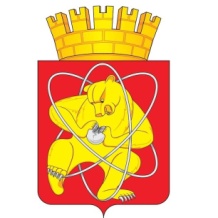 27.02.2024                                                                                                                                  № 101 прг. ЖелезногорскО рассмотрении результатов независимой оценки качества условий осуществления образовательной деятельности, осуществляемой  муниципальными организациями ЗАТО ЖелезногорскВ соответствии со статьей 95.2 Федерального закона от 29.12.2012 № 273- ФЗ «Об образовании в Российской Федерации», согласно перечню муниципальных образовательных организаций ЗАТО Железногорск для проведения независимой оценки качества условий осуществления образовательной деятельности, осуществляемой  муниципальными организациями ЗАТО Железногорск в 2023 году, учитывая протокол заседания Общественного совета по проведению независимой оценки качества условий осуществления образовательной деятельности, осуществляемой муниципальными образовательными организациями ЗАТО Железногорск № 4 от 16.02.2024:1. Принять к сведению результаты проведения независимой оценки качества условий осуществления образовательной деятельности, осуществляемой муниципальными образовательными организациями ЗАТО Железногорск и учесть при выработке мер по совершенствованию деятельности муниципальных образовательных организаций ЗАТО Железногорск.2. Руководителям муниципальных образовательных организаций ЗАТО Железногорск:2.1. Разработать планы по устранению недостатков, выявленных в ходе проведения независимой оценки качества условий осуществления образовательной деятельности, осуществляемой муниципальными образовательными организациями ЗАТО Железногорск (далее – план по устранению недостатков), в соответствии с Постановлением Правительства Российской Федерации от 17.04.2018 № 457 «Об утверждении формы обязательного публичного отчета высшего должностного лица субъекта Российской Федерации (руководителя высшего исполнительного органа государственной власти субъекта Российской Федерации) о результатах независимой оценки качества условий оказания услуг организациями в сфере культуры, охраны здоровья, образования, социального обслуживания, представляемого в законодательный (представительный) орган государственной власти субъекта Российской Федерации и формы плана по устранению недостатков, выявленных в ходе независимой оценки качества условий оказания услуг организациями в сфере культуры, охраны здоровья, образования, социального обслуживания и федеральными учреждениями медико-социальной экспертизы».2.2. Направить планы по устранению недостатков в Социальный отдел Администрации ЗАТО г. Железногорск в срок до 12.03.2024.2.3. Разместить планы по устранению недостатков на официальных сайтах муниципальных образовательных организаций ЗАТО Железногорск в течение 5 рабочих дней после даты утверждения, обеспечить устранение недостатков в сроки, указанные в планах. 3. Главному специалисту по образованию Социального отдела Администрации ЗАТО г. Железногорск (О.А. Филиппова):3.1. В течение 10 дней с даты получения планов по устранению недостатков от руководителей муниципальных образовательных организаций представить планы на утверждение Главе ЗАТО г. Железногорск.3.2. Разместить планы по устранению недостатков, а также размещать информацию о ходе их исполнения в течение 10 дней со дня наступления планового срока реализации мероприятия на официальном сайте для размещения информации о государственных и муниципальных учреждениях в  информационно - телекоммуникационной сети «Интернет» (bus.gov.ru).3.3. Представить в Отдел общественных связей Администрации ЗАТО г. Железногорск информацию  о результатах независимой оценки качества условий осуществления образовательной деятельности муниципальными организациями ЗАТО Железногорск (далее – информация о результатах НОК) в соответствии с Приказом Министерства финансов Российской Федерации от 07.05.2019 № 66н «О составе информации о результатах независимой оценки качества условий осуществления образовательной деятельности организациями, осуществляющими образовательную деятельность, условий оказания услуг организациями культуры, социального обслуживания, медицинскими организациями, федеральными учреждениями медико-социальной экспертизы, включая единые требования к такой информации, размещаемой на официальном сайте для размещения информации о государственных и муниципальных учреждениях в информационно-телекоммуникационной сети «Интернет», включая единые требования к такой информации и порядке ее размещения, а также требования к качеству, удобству и простате поиска указанной информации».4. Отделу общественных связей Администрации ЗАТО г. Железногорск (И.С. Архипова) разместить информацию о результатах НОК на официальном сайте Администрации ЗАТО г. Железногорск в информационно-телекоммуникационной сети «Интернет».5.  Контроль над исполнением настоящего распоряжения возложить на исполняющего обязанности заместителя Главы ЗАТО г. Железногорск по социальным вопросам Ю.А. Грудинину.6. Настоящее распоряжение вступает в силу с момента его подписания. Глава ЗАТО г. Железногорск 					            Д.М. Чернятин 